Name:                                      Class:       Number:      I have  played Nintendo  for  about 25 years .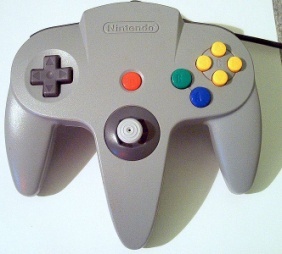 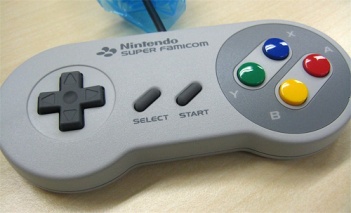 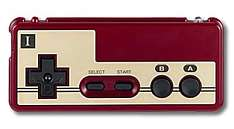 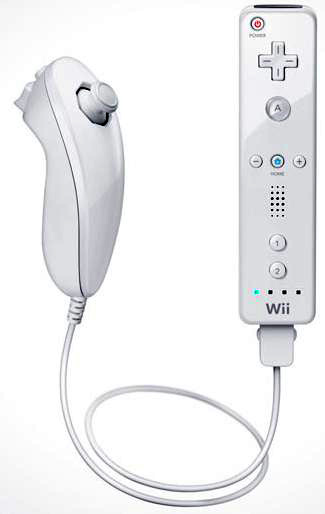 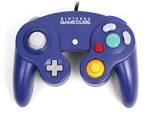 Step 1.  Finish the sentences.I have  lived in YOUR TOWN  for                          years.I have  studied English  for                           years.I have  been a 3rd year student  for                   months.I have  ridden a bicycle  for                          years.I have  had my shoes  for                                        .I have  played                       for                         .Step 2: Write new sentences.   Example: I have  played Biohazard  for  7   years .Step 3: write 1 LIE (1つのうそをつく) example:  I have  had a rabbit  for 2  years . 